Judul Mata Kuliah		: Ekonomika			Semester : V			Sks : 3 			Kode : 84024Dosen/Team Teaching  	:  1. Ir. Sahibul Munir, M.Si.			   	     	   2.   Diskripsi Mata Kuliah 		:Menjelaskan keterkaitan mata kuliah ke dalam struktur kurikulum secara keseluruhan pada prodi.Menjelaskan keterkaitan dengan kecirian fakultas / prodi dan atau kecirian lulusan kesarjanaanMenjelaskan keterkaitan mata kuliah dengan mata kuliah lain yang menjadiKompetensi 	   	 :  Mampu membuat kesimpulan berdasarkan hasil pengujian dan analisis data dari data   yang di  kumpulkan.DAFTAR PUSTAKA :Sadono Sukirno,2007, Mikro Ekonomi, Teori Pengantar,PT Raja Grafindo Persada, JakartaSuparmoko,, 2004, Pengantar Ekonomika Mikro,  BPFE Yogyakarta Eugene A. Diulio,Schaum's Outline Series(Seri Buku Schaum), Teori Ekonomi Mikro,Teori dan Soal Jawab, 2002, Jilid 1, Erlangga,Jakarta  Sadono Sukirno,Makroekonomi, Teori Pengantar,2006, PT Raja Grafindo Persada. JakartaSuparmoko,, 2004, Pengantar Ekonomika Makro,  BPFE Yogyakarta Eugene A. Diulio,Schaum's Outline Series(Seri Buku Schaum), Teori Ekonomi Makro,Teori dan Soal Jawab, 2002, Jilid 2, Erlangga,Jakarta  BENTUK PEMBELAJARAN:Cooperative Learning		: Membahas dan menyimpulkan masalah/tugas yang diberikan dosen secara berkelompokCollaborative Learning		: Bekerjasama dengan anggota kelompok dalam mengerjakan tugasContextual Instruction                 : (1) Membahas konsep/teori kaitannya dengan situasi nyata, (2) Melakukan studi lapang/terjun di dunia 					  nyata untuk mempelajari kesesuaian teori Problem Based Learning            : Belajar dengan menggali/mencari informasi (inquiry) serta memanfaatkan informasi tersebut untuk 					  memecahkan masalah faktual yang dirancang oleh dosenSmall Group Discussion             : (1) Membentuk kelompok 5-10 orang, (2) Menentukan bahan diskusi, (3) Mempresentasikan paper dan 			 		  mendiskusikan di kelas 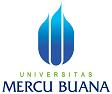 RANCANGAN PERKULIAHANPROGRAM STUDI S1 MANAJEMENFAKULTAS EKONOMI DAN BISNIS QNo. Dokumen061.423.4.35.02Tgl. Efektif01 September 2012Minggu Ke *KEMAMPUAN AKHIR YANG DIHARAPKAN *BAHAN KAJIAN/MATERI PEMBELAJARAN*BENTUK PEMBELAJARAN*KRITERIA PENILAIAN(Indekator)*BOBOT NILAI1234561Memahami dan menyepakati kontrak perkuliahanMenjelaskan dan mengidentifikasikan definisi mikro ekonomi dan prinsip ekonomi      Definisi mikro ekonomi dan prinsip ekonomiDiscovery learningMembedakan definisi, konsepAnalisis ilmu ekonomi5%2Mampu menjelaskan hubungan antar variabel dari fungsi perminataan dan fungsi penawaran . Mampu menjelaskan kondisi keseimbangan dan ketidakseimanganTeori permintaan, penawaran dan Keseimbang pasar. Discovery learningContextual instructionKreativitas pembentukan fungsi permintaan yang spesifik berdasarkan data empiris. Ketepatan cara analisis dan ketepatan dalam penjajian fungsi permintaan dan penawaran5%3Mampu menjelaskan sensitivitas permantaan dan penawarana terhadap faktor-faktor yang mempengaruhinyasensitivitas permantaan dan penawarana terhadap faktor-faktor yang mempengaruhinyaContextual learnigKemampuan  memahami Kemampuan menyelesaikan5%4Mampu memahami dan menjelaskan teori produksi dengan satu input variabelteori produksi dengan satu input variabelContextual learnigKemampuan  memahamiKemampuan menjelaskanKemampuan menyelesaikan5%5Mampu memahami dan menjelaskan teori biaya produksi jangka pendekTeori biaya produksi jangka pendekContextual learnigCase studyKemampuan  memahamiKemampuan menjelaskanKemampuan menyelesaikan5%6Mampu memahami dan menjelaskan struktur pasar dan pasar persaingan sempurnaDeskripsi struktur pasar dan bentuk struktur pasar persaingan sempurna.Discovery learningContextual instructionKemampuan  memahamiKemampuan menjelaskanKemampuan menyelesaikan5%7Mampu memahami dan menjelaskan bentuk struktur pasar monopoliStruktur pasar monopoliDiscovery learningContextual instructionKemampuan  memahamiKemampuan menjelaskanKemampuan menyelesaikan5%8Ujian Tengah SemesterUjian Tengah SemesterUjian Tengah SemesterUjian Tengah Semester20 %9Mampu memahami dan menjelaskan Penghitungan dan struktur pendapatan nasional      Struktur dan Penghitungan Pendapatan NasionalContextual learnigCase studyKemampuan  memahamiKemampuan menjelaskanKemampuan menyelesaikan5%10Mampu memahami dan menjelaskan keseimbangan ekonomi  2(dua) sektorKeseimbangan ekonomi 2(dua) sektorContextual learnigKemampuan  memahamiKemampuan menjelaskanKemampuan menyelesaikan5%11Mampu memahami dan menjelaskan keseimbangan ekonomi 3(tiga)  sektor dalam sistem lump-sum tax dengan transferKeseimbangan ekonomi 3(tiga) sektor dalam sistem lump-sum tax dengan transferContextual learnigKemampuan  memahamiKemampuan menjelaskanKemampuan menyelesaikan3%12Mampu memahami dan menjelaskan keseimbangan ekonomi 3 sektor dalam sistem proportional tax dengan transferKeseimbangan ekonomi 3 sektor dalam sistem proportional tax dengan transferContextual learnigKemampuan  memahamiKemampuan menjelaskanKemampuan menyelesaikan2%13Mampu memahami dan menjelaskan uang, lembaga keuangan dan penawaran uangUang, Lembaga Keuangan dan penawaran uang.Discovery learningKemampuan  memahamiKemampuan menjelaskanKemampuan menyelesaikan3%14Mampu memahami dan menjelaskan pengangguran dan kebijakan pemerintahPengangguran dan kebijakan pemerintahContextual learnigKemampuan  memahamiKemampuan menjelaskanKemampuan menyelesaikan2%15Mampu memahami dan menjelaskan Inflasi dan kebijakan pemerintahInflasi dan kebijakan pemerintahContextual learnigKemampuan  memahamiKemampuan menjelaskanKemampuan menyelesaikan5%16Ujian Akhir SemesterUjian Akhir SemesterUjian Akhir SemesterUjian Akhir Semester20 %Nama FungsiParafDibuat OlehDosen Pengampu / Sahibul Munir, SE, M.Si.Diperiksa OlehKetua Program Studi S1 Manajemen / Dr. Rina Astini, SE, MMDisahkan OlehDekan FEB / Dr. Wiwik Utami, Ak, M.Si.